Publicado en Madrid el 25/05/2023 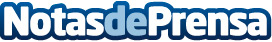 Los ‘Smart toys’ pueden espiar de forma ilícita en los hogaresUn informe realizado por la compañía de ciberseguridad S2 Grupo revela que el principal ciberpeligro de los juguetes inteligentes o 'smart toys' es que pueden espiar de forma ilícita los hogares, robar datos personales, credenciales de acceso, datos almacenados, imágenes y sonido, toma de control remoto del dispositivo, interceptación de las comunicaciones, ataques de denegación de servicio y elevaciones de privilegios o suplantación de identidadDatos de contacto:Luis Núñez Canal667574131Nota de prensa publicada en: https://www.notasdeprensa.es/los-smart-toys-pueden-espiar-de-forma-ilicita Categorias: Nacional Juegos Ciberseguridad Consumo Dispositivos móviles http://www.notasdeprensa.es